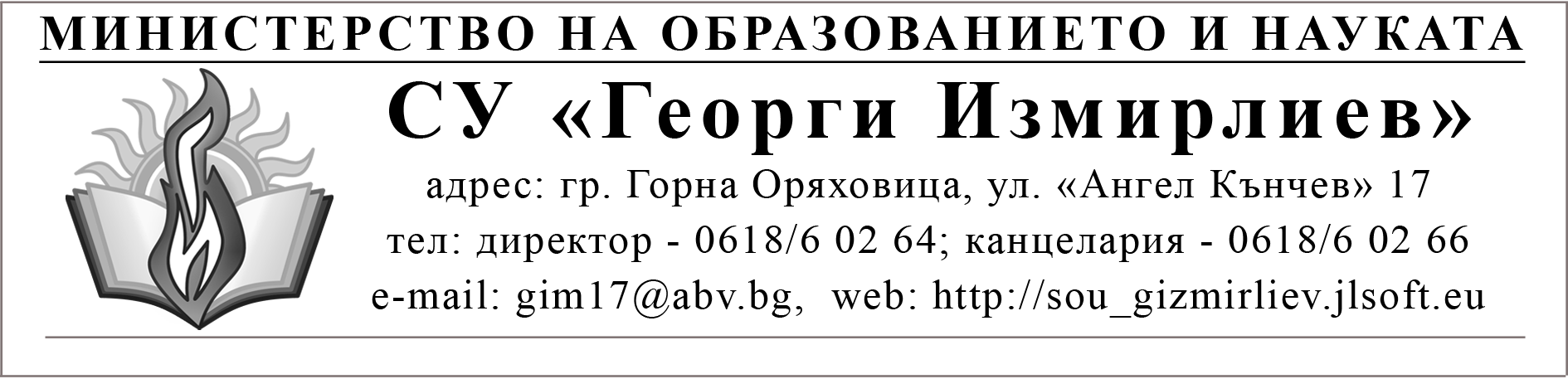 Г Р А Ф И Кза провеждане на спортни дейности и
трети допълнителен час по физическо възпитание и спорт – модулно обучение
през втория срок на учебната 2019/2020 годинаУтвърдил:      ДИРЕКТОР.....................................                          /Криси Аврамова/СпортКласДенБрой часовеНачален часУчителМинихандбалІ аСряда111:30Мария НиколоваМинихандбалІ бПетък111:30Лидия БлажеваМинихандбалІ вЧетвъртък111:30Кремена ЕнчеваМинихандбалІ гПонеделник111:30Ваня РадеваПлуванеІІ аПетък111:30Йордан ДимитровПлуванеІІ бПетък111:30Йордан ДимитровПлуванеІІ вЧетвъртък112:15Йордан ДимитровПлуванеІІ гЧетвъртък112:15Йордан ДимитровПлуванеІІІ аСряда112:40Светлозар БаждаровПлуванеІІІ бСряда113:10Светлозар БаждаровПлуванеІІІ вПонеделник113:10Светлозар БаждаровПлуванеІІІ гПонеделник112:30Светлозар БаждаровПлуванеІV аВторник113:10Мариета ЧолаковаПлуванеІV бВторник113:10Мариета ЧолаковаПлуванеІV вПетък113:10Мариета ЧолаковаПлуванеІV гПетък113:10Мариета ЧолаковаБаскетболV аСряда214:00Светлозар БаждаровХандбалV бСряда214:00Светлозар БаждаровБаскетболV вЧетвъртък213:40Мариета ЧолаковаБаскетболV гЧетвъртък213:40Мариета ЧолаковаХандбалVІ аПонеделник213:35Йордан ДимитровХандбалVІ бПонеделник213:35Йордан ДимитровХандбалVІ вВторник214:30Йордан ДимитровХандбалVІ гВторник214:30Йордан ДимитровВолейболVІІ аПетък214:30Мариета ЧолаковаХандбалVІІ бСряда213:35Йордан ДимитровВолейболVІІ вСряда213:35Йордан ДимитровХандбалVІІ гПетък214:30Мариета ЧолаковаВолейболVІІІ аСряда214:30Мариета ЧолаковаВолейболVІІІ бСряда214:30Мариета ЧолаковаВолейболІХ аПонеделник214:30Светлозар БаждаровВолейболІХ бПонеделник214:30Светлозар БаждаровВолейболХаСряда214:30Йордан ДимитровВолейболХ бСряда214:30Йордан ДимитровВолейболХІ аПонеделник213:40Мариета ЧолаковаВолейболХІ бВторник214:30Мариета ЧолаковаВолейболХІІ аПонеделник213:40Мариета Чолакова